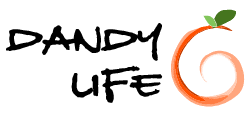 Goal Setting 20126 steps to setting personal, achievable goalsStep 1: Brainstorm:Write Down Everything that you want to work on. ____________________________________________________________________________________________________________________________________________________________________________________________________________________________________________________________________________________________________________________________________________________________________________________________________________________________________________________________________________________________________________________________________________________________________________________________________________________________________________________________________________________________________________________________________________________________________________________________________________________________________________________________________________________________________________________________________________________________________________________________________________________________________________________________________________________________________________________________________________________________________________________________________________________________________________________________________________________________________________________________________________________________________________________________________________________________________________________________________________________________________________________________________________________________________________________



Step 2:Review your list. Cross out (with a simple line) anything that seems too ambitious for one year.Step 3: Categorize
Breaking down your goals into categories helps you see what parts of your life that you are most looking to improve.PERSONAL____________________________________________________________________________________________________________________________________________________________________________________________________________________________________________________PHYSICAL____________________________________________________________________________________________________________________________________________________________________________________________________________________________________________________SPIRITUAL____________________________________________________________________________________________________________________________________________________________________________________________________________________________________________________FINANCIAL____________________________________________________________________________________________________________________________________________________________________________________________________________________________________________________SOCIAL____________________________________________________________________________________________________________________________________________________________________________________________________________________________________________________OTHER___________________________________________________________________________________________________________________________________________________________________________________________________________________________________________________Step 4: PrioritizeList your goals one more time in order of importance for each category. 
Reword any of your goals to have only positive words.PERSONAL____________________________________________________________________________________________________________________________________________________________________________________________________________________________________________________PHYSICAL____________________________________________________________________________________________________________________________________________________________________________________________________________________________________________________SPIRITUAL____________________________________________________________________________________________________________________________________________________________________________________________________________________________________________________FINANCIAL____________________________________________________________________________________________________________________________________________________________________________________________________________________________________________________SOCIAL____________________________________________________________________________________________________________________________________________________________________________________________________________________________________________________OTHER___________________________________________________________________________________________________________________________________________________________________________________________________________________________________________________Step 5: MilestonesReview your Priority list, set at least 1 milestone for each goal. Goals need to have obvious steps to help you achieve them!
Add those mile stones to your list.Step 6: Reward YourselfWhat’s the point of achieving a goal if you can’t celebrate it! Depending on your goals, you can reward yourself per milestone, goal or completion of the category. It’s all up to you!!